«Своя игра» для учащихся 6—7-х классов "Хочу всё знать"Игра должна рассматриваться 
как могущественный 
незаменимый рычаг умственного 
развития ребёнка.
Е. Аркин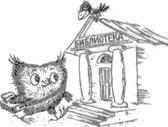  Игра сейчас встает в строй самых насущных потребностей человека. Без неё невозможно нормальное развитие мозга. Поэтому в нашей школе  стало  традицией проведения интеллектуальных игр, которые позволяют решать многие воспитательные, образовательные и информационные задачи. Интеллектуальные игры наиболее полно раскрывают способности учащихся, развивают любознательность, познавательный интерес к учебным дисциплинам; учат общению со сверстниками и единомышленниками.Человек всегда стремился объять необъятное, покорить непокоренное.Искусство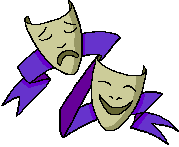 1- Какими ремеслами славилась Тула? (Производством оружия, самоваров, гармошек, пряников)
2 - Французский инженер Александр Гюстав Эйфель возвел это решетчатое сооружение из стали,  высотой почти в треть километра для всемирной выставки, проходившей в Париже в 1889 году. Что это за сооружение? (Эйфелева башня)
3 - Назовите имя единственной женщины в коллективе передачи «Кривое зеркало»? (Елена Степаненко)
4 - Кисти какого художника принадлежит эта картина? (Суриков, «Взятие снежного городка»)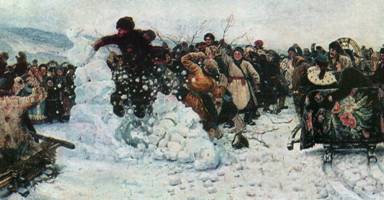 5 - Как называется высшее учебное и научно-творческое учреждение, объединяющее крупнейших деятелей изобразительного искусства и архитектуры? (Академия художеств)  
6 - Назовите город, где установлен конный памятник Петру I? (Санкт-Петербург)
7 - Кто из композиторов написал музыку к песне «Трус не играет в хоккей»? (Александра Пахмутова)Литература 1 -Кому пишут письмо запорожцы на картине Ильи Ефимовича Репина? (Турецкому султану)  
2 - Какие мысли пришли в голову Буратино в первый день его рождения? (Мысли у него были маленькие-маленькие, коротенькие-коротенькие, пустяковые-пустяковые.)  
3 -  Царь острова Итака, герой троянской войны. Возвращаясь с войны на родине, пережил множество необыкновенных приключений. (Одиссей)
4 - К какой из повестей А. Пушкин использовал в качестве эпиграфа фразу: «Во всех ты, душенька, нарядах хороша»? («Барышня-крестьянка»)
5 - Черный ящик
В этом ящике лежат две вещи, которые с давних пор необходимы тому, кто хочет выразить и сохранить свои мысли. Будучи спутником любого грамотного человека, эти вещи способствовали обучению молодой крестьянки Акулины и развитию её романа с Алексеем. Назовите эти предметы. (Ручка и блокнот)
6 - Назовите героя известной сказки русского поэта, который в конце получает черепно-мозговую травму, теряет дар речи и сходит с ума.
(Поп в «Сказке о попе и его работнике Балде») 
7 - В стране Литературных героев жили три Алисы. Две из них умели играть в шахматы, а одна – нет. Что это за Алиса, и из каких они литературных произведений? (Умела играть в шахматы Алиса Селезнева – «девочка из будущего» (К. Булычёв «Сто лет тому вперёд») и Алиса, которая побывала в Зазеркалье (Л. Кэрролл «Алиса  в Зазеркалье»), а не умела лиса Алиса . 
(А. Толстой «Золотой ключик, или Приключения Буратино»).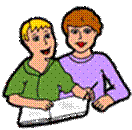 Русский язык.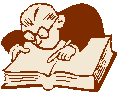 1 - Что обозначает выражение «Ум за разум заходит»? (Человек устал и не соображает. Много думает. Мечтает)
2 - Это слово не сходит со страниц газет, звучит по радио и телевидению. Знакомо оно и вам: способ формирования власти. (Выборы)
3 - Объясните, как правильно написать: в «Песне о вещем Олеге» или  в «Песни о вещем Олеге»? Почему? (В «Песни…», так как от слова «Песнь»)
4 - Подберите к данной ситуации фразеологизм. «Наконец-то она согласилась стать моей женой, мне даже не передать словами, какие чувства я испытываю». (На седьмом небе от счастья. На радостях готов прыгать до потолка.)
5 - Как называются слова, употребляемые в той или иной местности? (Диалектизмы. Свёкла - бурак)
6 - На уроке Вовочка поднял руку и спросил: «Почему в слове предостеречь пишется приставка пре-, а не при- ?» Как бы вы ответили Вовочке? (В этом слове нет приставки пре-)
7 - Какое языковое явление «спрятано» в вопросах-шутках?
Какой бор никогда не имеет листвы и хвои?
У каких башмаков не бывает каблуков?
(Шуточные вопросы основаны на омонимии)Назови имя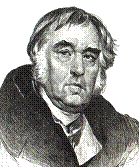 1 – Чей это портрет? (Иван Андреевич Крылов) 
2 – Кто автор этих строк: «У отставного генерал-майора Булдеева разболелись зубы.  Он полоскал рот водкой, коньяком, прикладывал к больному зубу табачную копоть…» (Антон Павлович Чехов)
3 –  Древнегреческий герой, который совершил двенадцать подвигов. (Геракл)
4 - «Сейчас прочел «Вечера близ Диканьки». Они изумили меня… Поздравляю публику с истинно веселою книгою, а автору сердечно желаю дальнейших успехов».  Кому А. С. Пушкин желает дальнейших успехов?
5 -   Чей это портрет? (Сергей Александрович Есенин)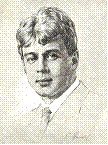 6 - Художник, пейзажист, написавший известную картину «Богатыри»?    (В. М. Васнецов)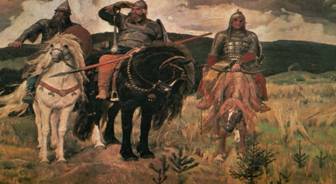  7 - Назовите имя писателя, автора этих слов: «На деревню дедушке»   (Антон Павлович Чехов)Всякая всячина1 - Когда был основан наш поселок Железнодорожный? (В 1967 году)
2 - Как раньше называли астронома? (Звездочёт)
3 - Собственноручная подпись. (Автограф)
4 - Сколько башен имеют стены Московского Кремля? (19 башен)
5 - Древнерусская единица счета – ТЬМА – это сколько? (Десять тысяч)
6 - Что такое триколор? (Трехцветный флаг)
7 - В каком литературном произведении говорится о четырех дерзких побегах и одном зверском убийстве? («Колобок»)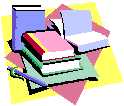 Кино 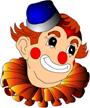 1 - Назовите имя и фамилию актера, сыгравшего главную роль в фильме «Терминатор»? (Арнольд  Шварцнеггер)
2 - Какого ученого звания неожиданно для себя удостоился скромный директор детского сада, он же «джентльмен удачи»? (Доцент) 3 - Кто в кино считается автором фильма? (Режиссер)
4 - В скольких номинациях получил «Оскара» фильм «Титаник»? (В одиннадцати)
5 - Кто сыграл главную роль в фильме «Семнадцать мгновений весны»? (Вячеслав Тихонов)
6 - Какой фильм принес лавры Кристине Орбакайте, а также и прозвище? («Чучело», режиссер фильма – Ролан Быков)
7 - Какой фильм (США и Новая Зеландия) всего через девять недель проката собрал быстрее всех остальных фильмов один миллиард долларов США? («Властелин Колец: Возвращение короля»)Загадки   1 - Узловата, листовата, а поспеет – головата. (Капуста) 
2 - Кто в школе не учился, а время знает. (Петух)
3 - Век свой ходит с тумаками, да ещё садятся на него с мешками. (Верблюд) 
4 - Кругом вода, а с питьем беда. Кто знает – где бывает? (На море.)
5 -   Ни кузнец, ни столяр, Ни маляр, ни плотник, А лучший в селе работник. (Конь)
6 - Пришел кто-то да взял что-то; Бежать за тем – не знаю за кем, Ушел туда – не знаю, куда. (Ветер)
7 - Кто старший: овес или ячмень? (Ячмень, потому что имеет усы.)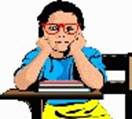 РазделСтоимость вопросаСтоимость вопросаСтоимость вопросаСтоимость вопросаСтоимость вопросаСтоимость вопросаСтоимость вопросаИскусство1234567Литература1234567Русский язык1234567Назови имя1234567Всякая всячина1234567Кино1234567Загадки1234567